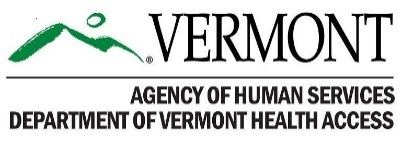 VT Medicaid Request for Per Diem Rate for Mental Health Extended Stays in Emergency DepartmentsThe following information must be provided to the Department of Vermont Health Access (DVHA) (toll-free fax 855-275-1212). The Utilization Reviewer will contact the requesting hospital within 3 business days via fax with authorization decisions after notification is received and reviewed by the DVHA. There will be no authorization unless the following information is provided in full to the DVHADate of Admission to ED:   __________                           Time of Admission: _________Date of Discharge: ______________                                 Number of days being requested: _________________Member Last Name: _________________________	First Name: _______________________________Medicaid ID Number:  ________________________	Date of Birth:  ______________ Gender: __________________Address: ________________________________________________________________ County: __________________Was the member homeless upon admission?    Yes    No  Was the member admitted involuntarily?   Yes    No  If member had Medicare, were Medicare days exhausted during the ED stay?    Yes    NoDid the member have a guardian (DCF, or Public Guardian)?    Yes    NoIf “Yes,” guardian’s name:  ___________________________________________________________________Was the member receiving mental health services in Vermont from a Community Mental Health Center (CMHC)?   Yes    No	If “Yes,” name of agency:  __________________________________________________________If the answer to the previous question was “No,” was the member receiving other mental health services in Vermont?    Yes    No  	If “Yes,” name of provider:  _______________________________________________________Requesting Hospital:  ____________________________VT Medicaid Provider Number: ___________________ Contact Person for Authorizations:  __________________________________  Phone #:  __________________ Return Fax #:  __________________ Please submit this form with attached supporting clinical documentation (crisis screening, MD, RN, SW notes, all referrals made with dates and statuses)                                                                                                                                                          Updated 12/07/22                        